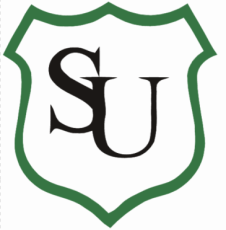 PODANIEo przyjęcie do klasy pierwszej Technikum Mechatronicznego  Szkoły Umiejętności                                 w Lubartowiena rok szkolny 2017/2018* zakreślić właściwą odpowiedźOświadczenie rodziców o wyrażeniu zgody na przetwarzanie danych osobowych i rozpowszechnianie wizerunku       Oświadczam, że zgadzam się na przetwarzanie (w tym utrwalanie, przechowywanie, opracowywanie, zmienianie, udostępnianie) danych osobowych, w tym danych wrażliwych, mojego dziecka (imię i nazwisko) ………………………………………………………….……….. zebranych przez  SU  w Lubartowie, zgodnie z ustawą z dnia 29 sierpnia 1997r. o ochronie danych osobowych (Dz.U. z 2015 r. 2135 j.t. ze zm.) i ustawą z dn. 4 lutego 1994r. o prawie autorskim i prawach pokrewnych (Dz.U. z 2006 nr 90 poz. 63 j.t. ze zm.)      Dane te przetwarzane są do celów: 1) Do realizacji procedury rekrutacji, 2) Promowania osiągnięć edukacyjnych dziecka, w szczególności na stronie internetowej szkoły, w gablotach informacyjnych w budynku szkoły, w gazetkach, w folderach i materiałach  reklamujących szkołę oraz na uroczystościach szkolnych. 3) Rozpowszechniania wizerunku dziecka w szczególności na stronie internetowej szkoły, w gablotach informacyjnych szkoły, kronikach, gazetkach szkolnych i innych materiałach promujących szkołę. 4) Stosowania w pracy opiekuńczo-wychowawczej odpowiednich metod mających na celu właściwy rozwój psychofizyczny dziecka.      W związku z powyższym mam świadomość o celu zbierania tych danych, prawie wglądu do danych dziecka oraz możliwości ich poprawiania.………………………………….., dnia ………………            ………………………………………………..                   /miejscowość/                                                                                            /podpis rodzica/rodziców/Do kwestionariusza dołączam :- dwa zdjęcia /podpisane na odwrocie/, - kserokopię odpisu aktu urodzenia,- zaświadczenie z Poradni Medycyny Pracy o braku przeciwwskazań do nauki w wybranym zawodzie,- opinię lub orzeczenie Poradni Psychologiczno-Pedagogicznej (jeśli kandydat posiada),- zaświadczenia wydane przez komisje konkursowe (laureaci, finaliści konkursów i olimpiad),- inne dokumenty /wymienić jakie/: …………………………………………………………………………………………………………………………………………………………………………………………………………………………………..…………….Zaznaczyć krzyżykiem dołączone dokumenty.  Data i czytelny podpis kandydata	                                                        Data i czytelny podpis rodzica       Data przyjęcia podania				                       Podpis przyjmującego……………………………………..				………………………………………I. DANE KANDYDATA(dane  wypełnić drukowanymi literami)I. DANE KANDYDATA(dane  wypełnić drukowanymi literami)Imię/ imionaNazwiskoData i miejsce urodzeniaNumer PESELAdres zamieszkaniaTelefon kontaktowyII.  DANE RODZICÓW KANDYDATAII.  DANE RODZICÓW KANDYDATAII.  DANE RODZICÓW KANDYDATAII.  DANE RODZICÓW KANDYDATAOjciec Imię i nazwisko……………………...………………...Adres zamieszkania …………………………..…………………………………………………………………Telefon kontaktowy …………………….……..……...Adres e-mail: …………………………………..……...MatkaImię i nazwisko ……………………...………………..Adres zamieszkania ……………………..…………………………………………………………..………….Telefon kontaktowy ……………………...…………...Adres e-mail: ………………………...……………….MatkaImię i nazwisko ……………………...………………..Adres zamieszkania ……………………..…………………………………………………………..………….Telefon kontaktowy ……………………...…………...Adres e-mail: ………………………...……………….MatkaImię i nazwisko ……………………...………………..Adres zamieszkania ……………………..…………………………………………………………..………….Telefon kontaktowy ……………………...…………...Adres e-mail: ………………………...……………….III. STAN RODZINY*III. STAN RODZINY*III. STAN RODZINY*III. STAN RODZINY*rodzina wielodzietnarodzina wielodzietnaTAKNIEniepełnosprawność kandydataniepełnosprawność kandydataTAKNIEniepełnosprawność jednego z rodzicówniepełnosprawność jednego z rodzicówTAKNIEniepełnosprawność obojga rodziców niepełnosprawność obojga rodziców TAKNIEniepełnosprawność rodzeństwa kandydataniepełnosprawność rodzeństwa kandydataTAKNIErodzina pełnarodzina pełnaTAKNIEpiecza zastępczapiecza zastępczaTAKNIEIV PREFEROWANA KOLEJNOŚĆ WYBRANYCH ZAWODÓWIV PREFEROWANA KOLEJNOŚĆ WYBRANYCH ZAWODÓWPierwszy wybórzawód: …………………………………………………………………..V. INFORMACJE DODATKOWEV. INFORMACJE DODATKOWEUczęszczam do gimnazjum (nazwa, miejscowość):  ………………………………………………….……….….Uczęszczam do gimnazjum (nazwa, miejscowość):  ………………………………………………….……….….W gimnazjum uczę się języków obcych:1. …………………………………………..…………W gimnazjum uczę się języków obcych:2. …………………………………………………...…VI. Oświadczenie o odpowiedzialności karnejUprzedzeni o odpowiedzialności karnej z art. 233 k.k. oświadczamy, że podane w podaniu dane są zgodne ze stanem faktycznym. DANE ADRESOWE SZKOŁYTechnikum Mechatroniczne                    Szkoła Umiejętności w Lubartowie         ul. Kopernika 38B, Lisów 155a,    21-100 Lubartów     tel. 81 854 4100                                  fax. 81 854 4100  www.su12@poczta.fm                                                                            Kancelaria czynna w godz. 8.00 – 15.00Potwierdzenie odbioru dokumentów w przypadku odejścia ucznia ze szkołyPotwierdzam niniejszym odbiór złożonych do szkoły dokumentów z powodu: ………………………………………………………………………………………………………………………………..       Data odbioru dokumentów                                                                Podpis czytelny rodzica/ ucznia pełnoletniego………………………………….………                                                            …………………………………………………….